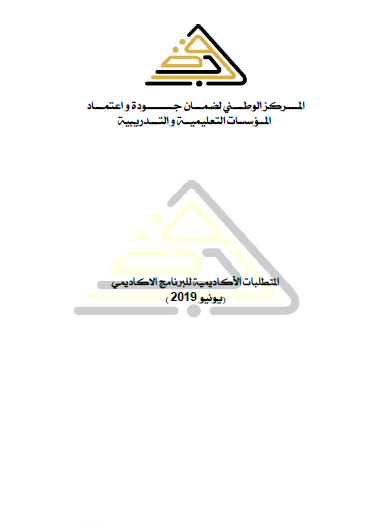 معلومات عامــــــــــــــــة:1-عدد الساعات الأسبوعية:2-أهــــــداف البرنامج:1. الوصول إلى استفادة علمية واضحة من الأحداث التاريخية.2. التعرف على أبرز معالم تاريخ ليبيا الحضارية 3. الوقوف على أهم الأحداث التاريخية والمفصلية في التاريخ الليبي  القديم.      4. استبان مميزات الليبيين وثقافتهم خلال فترات تاريخية متنوعة.5. زيادة وعي الطلاب الجامعيين بتاريخ بلادهم القديم  .3-مخرجات التعلم المستهدفة:أ. المعرفة والفهمب-المهارات الذهنية:ج-المهارات العلمية والمهنية:د-المهارات العامة والمنقولة:4-محتوى المقرر:5-طرق التعليم والتعلم:يجب تحدد الأساليب والطرق المستخدمة في تدريس المقرر, مثل : المحاضرات، الزيارات الميدانية، الأنشطة المعملية، جمع المعلومات، دراسة الحالة، حلقات المناقشة...إلخ.المحاضـــــــــرات عقد مقارنات بين المناطق المختلفة.   3-  التشجيع على خلق فرضيات.     4- تقديم عروض.6-طرق التقييم:يجب التوضيح وبالتفصيل أنواع التقييم المتبعة في عملية تعليم وتعلم المقرر الدراسي, مثل: الامتحانـــــــات ( التحريرية والشفوية)، التقارير ، المناقشات, الأنشطة العلمية...إلخ, مع ضرورة تحديد تاريخ كل تقييم على مدار العام / الفصل الدراسي, والنسبة المئوية لكل أداة تقييم مذكورة من الدرجة الإجمالية للمقرر.7-جدول التقييم:يجب تحديد المواعيد التي يتم إجراء التقييم في أثناء السنة الدراسية/ الفصل الدراسي.8-المراجع والدوريات:Herodotus , II . IV PolypiusStrabon  SallustDisculus Siculusأحمد محمد انديشة، التاريخ السياسي والاقتصادي للمدن الثلاث، الدار الجماهيرية، مصراته، 1993م .7- رجب عبدالحميد الأثرم ، محاضرات في تاريخ ليبيا القديم ، 1989م .8- مصطفى كمال عبدالعليم ، دراسات في تاريخ ليبيا القديم .9 – إبراهيم نصحي قاسم ، تاريخ الرومان ، جزأن ، 1973 ، 1974م .10 – عبداللطيف البرغوثي ، التاريخ الليبي .11 – محمد سليمان أيوب ، جرمة من تاريخ الحضارة الليبية القديمة .12 – مجلد ليبيا في التاريخ ، المؤتمر التاريخي 1968م .13-هنري لوت ، لوحات تاسيلي ، قصة كهوف الصحراء الكبرى .9-الإمكانات المطلوبة لتنفيذ المقرر:تذكر جميع الإمكانات والتجهيزات المطلوبة, مثل: قاعات التدريس, التجهيزات المساعدة للتدريس, المعامل , المعدات المعملية، أجهزة الحاسوب، البرمجيات، تسهيلات العمل الميداني...إلخ.                        منسق المقرر: أ. هيفاء عبدالرحمن الشعافي                       منسق البرنامج: أ. هيفاء عبدالرحمن الشعافي                       رئيس القســـــم: أ. عبدالله محمد أبوفناسالتاريخ.2019.6.17مصفوفة المقرر الدراسي (........................تاريخ ليبيا القديم.....................)1اسم المقرر الدراسي ورمزهتاريخ ليبيا القديم (ت.خ202 )2اسم البرنامج التعليميليسانس3منسق المقررأ. هيفاء عبدالرحمن الشعافي4القسم / الشعبة التي تقدم البرنامجالتاريخ5الأقسام العلمية ذات العلاقة بالبرنامجلا يوجد6الساعات الدراسية للمقرر287متطلبات المقرر8اللغة المستخدمة في العملية التعليميةاللغة العربية9السنة الدراسية/ الفصل الدراسيفصل ربيع 201910تاريخ وجهة اعتماد المقرر17.6.2019 ، المجلس العلمي للقسممحاضراتمعاملتدريبمجموع2ــــــــــــــــــــــــــــــــــــــــ28 ساعة1أأن يعرف الطالب أكبر قدر من المعلومات عن وطنه قبل التعرف على مواطن أخرى.2أأن يتعرف على أهمية هذه المرحلة في تاريخ الإنسان الليبي القديم3أأن يعدد  الطلبة الأساليب التي استخدمها الإنسان الليبي القديمأ4أن يشرح الحضارات التي بنى بها الإنسان الليبي حياته ومستقبلهأ5أن يتعرف على الشعوب الوافدة على ليبيا في التاريخ القديم .ب1يربط على أساس علمي بين الأحداث المتعاقبة في التاريخ الليبي  .ب2 يحلل كافة النصوص المتعلقة بالتاريخ الليبي بصورة علمية منهجية .ب3يميز بين النصوص المكتوبة الواقعة والنصوص التي تشوبها الخرافات في التاريخ الليبي.ب4يقارن بين الأحداث التي وقعت  في ليبيا قديماً والمعاصرة لها في ذلك الوقتب5أن يُميز الطالب مكانة بلاده الحضارية لأهمية تاريخ الوطن.أن يُميز الطالب مكانة بلاده الحضارية لأهمية تاريخ الوطن.1جيشخص الطالب المعلومة التي يتلاقاها.2ج يصمم خرائط لأهم مواقع المدن والمعارك التي لها علاقة بالتاريخ الليبي.3جالقدرة على  تلخيص وتحليل أي مشكلة تاريخية وذلك وفق ما درسه.ج4القدرة على إعادة صياغة  الأحداث التاريخية  وفق ما يتم اكتشافه من أثار .ج5يوظف ما تعلمه نظرياً وأن يطبقه على ما درسه من مواد.1دتنمية مهارات الطلبة في استخدام الكمبيوتر والوسائط التكنولوجية في التواصل والاطلاع والبحث عن المعلومات .2دأن يقوم الطلبة بالعمل في إطار الفريق حتى يكتسب مهارة العمل الجماعي .3دأن يبرز الطلبة قدرتهم على التواصل بصورة مكتوبة وشفهية .د4القدرة على التعبير عن الآراء و الأفكار المختلفة أمام الزملاء.الموضوع العلميعدد الساعاتمحاضرةمعملمفهوم اسم ليبيا وتطوره عبر العصور.مصادر التاريخ الليبي :  (المصادر الأدبية/المصادر الأثرية). جغرافية ليبيا.القبائل الليبية.42المظاهر الحضارية للقبائل الليبية. (نظام الحكم/الحياة الاقتصادية/الحياة الاجتماعية/الحياة الدينية)العلاقات الليبية المصرية.الأسرة الليبية الثانية والعشرين في مصر (945-730 ق.م).42حضارة الجرامنت :أصل الجرامنت وقيام دولتهم.الحياة السياسية.الحياة الاقتصادية.الحياة الاجتماعية والفكرية ، العمارة.الاستيطان الفينيقي في ليبيا.دوافع التوسع الفينيقي في الحوض الغربي للبحر المتوسط.تأسيس المستوطنات .علاقات الفينيقيين بالسكان المحليين8         4الاستيطان الإغريقي في ليبيا.أسطورة تأسيس قورينا.المستعمرات الإغريقية التي تم تأسيسها.إقليم كورينائية خلال العصر الإغريقي 636-440ق.م42أسرة باتوس636-440ق.مالعصر الجمهوري من عام 440-323 ق.مالأوضاع السياسية بإقليم قورينائية أثناء عصر البطالمة من عام 322-96ق.م.النشاط الاقتصادي في العصر الإغريقي. الحالة الاقتصادية في عصر البطالمة.42الصراع الإغريقي الفينيقي في ليبيا.مجيء الرومان إلي ليبيا-أسباب ودوافع الاستعمار الروماني لليبيا. (الدافع العسكري /الدافع الاقتصادي/ الدافع الاجتماعي/ نتائج السيطرة الرومانية علي ليبيا ).4       2تطرق التقييمتاريخ التقييمالنسبة المئويةملاحظات1امتحان نصفي30%2امتحان شفهي5%5%3امتحان عملي-4امتحان نهائي60%5النشاطيحتسب من ضمن 10 %المجموعالمجموع100% رقم التقييمأسلوب التقييمالتاريخالتقييم الأولامتحان شفوي الأسبوع الثانيالتقييم الثانيامتحان جزئي تحريريالأسبوع الخامسالتقييم الثالثالتقييم الخامسالتقييم السادسالتقييم السابعمناقشة أوراق العملالأسبوع الثامنتالإمكانات المطلوب توفرهاملاحظات1أجهزة الكمبيوتر:توفير السبورة الذكية. Smart BoardSmart Class Room             الأسبوع الدراسيالمعرفة والفهمالمعرفة والفهمالمعرفة والفهمالمعرفة والفهمالمعرفة والفهمالمهــــــــــــــــــــــــــــــــــــــــــــــــــــــــــــــــــــــــــــــــــــــــــــــــــــــــــــــــــــــــــــــــــــــــــــــــــــــــــاراتالمهــــــــــــــــــــــــــــــــــــــــــــــــــــــــــــــــــــــــــــــــــــــــــــــــــــــــــــــــــــــــــــــــــــــــــــــــــــــــــاراتالمهــــــــــــــــــــــــــــــــــــــــــــــــــــــــــــــــــــــــــــــــــــــــــــــــــــــــــــــــــــــــــــــــــــــــــــــــــــــــــاراتالمهــــــــــــــــــــــــــــــــــــــــــــــــــــــــــــــــــــــــــــــــــــــــــــــــــــــــــــــــــــــــــــــــــــــــــــــــــــــــــاراتالمهــــــــــــــــــــــــــــــــــــــــــــــــــــــــــــــــــــــــــــــــــــــــــــــــــــــــــــــــــــــــــــــــــــــــــــــــــــــــــاراتالمهــــــــــــــــــــــــــــــــــــــــــــــــــــــــــــــــــــــــــــــــــــــــــــــــــــــــــــــــــــــــــــــــــــــــــــــــــــــــــاراتالمهــــــــــــــــــــــــــــــــــــــــــــــــــــــــــــــــــــــــــــــــــــــــــــــــــــــــــــــــــــــــــــــــــــــــــــــــــــــــــاراتالمهــــــــــــــــــــــــــــــــــــــــــــــــــــــــــــــــــــــــــــــــــــــــــــــــــــــــــــــــــــــــــــــــــــــــــــــــــــــــــاراتالمهــــــــــــــــــــــــــــــــــــــــــــــــــــــــــــــــــــــــــــــــــــــــــــــــــــــــــــــــــــــــــــــــــــــــــــــــــــــــــاراتالمهــــــــــــــــــــــــــــــــــــــــــــــــــــــــــــــــــــــــــــــــــــــــــــــــــــــــــــــــــــــــــــــــــــــــــــــــــــــــــاراتالمهــــــــــــــــــــــــــــــــــــــــــــــــــــــــــــــــــــــــــــــــــــــــــــــــــــــــــــــــــــــــــــــــــــــــــــــــــــــــــاراتالمهــــــــــــــــــــــــــــــــــــــــــــــــــــــــــــــــــــــــــــــــــــــــــــــــــــــــــــــــــــــــــــــــــــــــــــــــــــــــــاراتالمهــــــــــــــــــــــــــــــــــــــــــــــــــــــــــــــــــــــــــــــــــــــــــــــــــــــــــــــــــــــــــــــــــــــــــــــــــــــــــاراتالمهــــــــــــــــــــــــــــــــــــــــــــــــــــــــــــــــــــــــــــــــــــــــــــــــــــــــــــــــــــــــــــــــــــــــــــــــــــــــــاراتالمهــــــــــــــــــــــــــــــــــــــــــــــــــــــــــــــــــــــــــــــــــــــــــــــــــــــــــــــــــــــــــــــــــــــــــــــــــــــــــاراتالأسبوع الدراسيالمعرفة والفهمالمعرفة والفهمالمعرفة والفهمالمعرفة والفهمالمعرفة والفهمالمهارات الذهنيةالمهارات الذهنيةالمهارات الذهنيةالمهارات الذهنيةالمهارات الذهنيةالمهارات العلمية والمهنيةالمهارات العلمية والمهنيةالمهارات العلمية والمهنيةالمهارات العلمية والمهنيةالمهارات العلمية والمهنية(ج)                     المهارات العامة والمنقولة(ج)                     المهارات العامة والمنقولة(ج)                     المهارات العامة والمنقولة(ج)                     المهارات العامة والمنقولة(ج)                     المهارات العامة والمنقولةأ.1أ.2أ.3أ.4أ.5ب.1ب.2ب.3ب.4ب.5ج.1ج.2ج.3ج.4ج.5د.1د.2د.3د.41X2X3X4X5XXالامتحـــــــــــــــــــــــــــــــــــــــــــــــــــــــــــــــــــــــــــــــــــــــــــــــــان النصفـــــــــــــــــــــــــــــــــــــــــــــــــــــــــــي الأولالامتحـــــــــــــــــــــــــــــــــــــــــــــــــــــــــــــــــــــــــــــــــــــــــــــــــان النصفـــــــــــــــــــــــــــــــــــــــــــــــــــــــــــي الأولالامتحـــــــــــــــــــــــــــــــــــــــــــــــــــــــــــــــــــــــــــــــــــــــــــــــــان النصفـــــــــــــــــــــــــــــــــــــــــــــــــــــــــــي الأولالامتحـــــــــــــــــــــــــــــــــــــــــــــــــــــــــــــــــــــــــــــــــــــــــــــــــان النصفـــــــــــــــــــــــــــــــــــــــــــــــــــــــــــي الأولالامتحـــــــــــــــــــــــــــــــــــــــــــــــــــــــــــــــــــــــــــــــــــــــــــــــــان النصفـــــــــــــــــــــــــــــــــــــــــــــــــــــــــــي الأولالامتحـــــــــــــــــــــــــــــــــــــــــــــــــــــــــــــــــــــــــــــــــــــــــــــــــان النصفـــــــــــــــــــــــــــــــــــــــــــــــــــــــــــي الأولالامتحـــــــــــــــــــــــــــــــــــــــــــــــــــــــــــــــــــــــــــــــــــــــــــــــــان النصفـــــــــــــــــــــــــــــــــــــــــــــــــــــــــــي الأولالامتحـــــــــــــــــــــــــــــــــــــــــــــــــــــــــــــــــــــــــــــــــــــــــــــــــان النصفـــــــــــــــــــــــــــــــــــــــــــــــــــــــــــي الأولالامتحـــــــــــــــــــــــــــــــــــــــــــــــــــــــــــــــــــــــــــــــــــــــــــــــــان النصفـــــــــــــــــــــــــــــــــــــــــــــــــــــــــــي الأولالامتحـــــــــــــــــــــــــــــــــــــــــــــــــــــــــــــــــــــــــــــــــــــــــــــــــان النصفـــــــــــــــــــــــــــــــــــــــــــــــــــــــــــي الأولالامتحـــــــــــــــــــــــــــــــــــــــــــــــــــــــــــــــــــــــــــــــــــــــــــــــــان النصفـــــــــــــــــــــــــــــــــــــــــــــــــــــــــــي الأولالامتحـــــــــــــــــــــــــــــــــــــــــــــــــــــــــــــــــــــــــــــــــــــــــــــــــان النصفـــــــــــــــــــــــــــــــــــــــــــــــــــــــــــي الأولالامتحـــــــــــــــــــــــــــــــــــــــــــــــــــــــــــــــــــــــــــــــــــــــــــــــــان النصفـــــــــــــــــــــــــــــــــــــــــــــــــــــــــــي الأولالامتحـــــــــــــــــــــــــــــــــــــــــــــــــــــــــــــــــــــــــــــــــــــــــــــــــان النصفـــــــــــــــــــــــــــــــــــــــــــــــــــــــــــي الأولالامتحـــــــــــــــــــــــــــــــــــــــــــــــــــــــــــــــــــــــــــــــــــــــــــــــــان النصفـــــــــــــــــــــــــــــــــــــــــــــــــــــــــــي الأولالامتحـــــــــــــــــــــــــــــــــــــــــــــــــــــــــــــــــــــــــــــــــــــــــــــــــان النصفـــــــــــــــــــــــــــــــــــــــــــــــــــــــــــي الأولالامتحـــــــــــــــــــــــــــــــــــــــــــــــــــــــــــــــــــــــــــــــــــــــــــــــــان النصفـــــــــــــــــــــــــــــــــــــــــــــــــــــــــــي الأولالامتحـــــــــــــــــــــــــــــــــــــــــــــــــــــــــــــــــــــــــــــــــــــــــــــــــان النصفـــــــــــــــــــــــــــــــــــــــــــــــــــــــــــي الأولالامتحـــــــــــــــــــــــــــــــــــــــــــــــــــــــــــــــــــــــــــــــــــــــــــــــــان النصفـــــــــــــــــــــــــــــــــــــــــــــــــــــــــــي الأولالامتحـــــــــــــــــــــــــــــــــــــــــــــــــــــــــــــــــــــــــــــــــــــــــــــــــان النصفـــــــــــــــــــــــــــــــــــــــــــــــــــــــــــي الأولالامتحـــــــــــــــــــــــــــــــــــــــــــــــــــــــــــــــــــــــــــــــــــــــــــــــــان النصفـــــــــــــــــــــــــــــــــــــــــــــــــــــــــــي الأول6X7X8Xالامتحـــــــــــــــــــــــــــــــــــــــــــــــــــــــــــــــــــــــــــــــــــــــــــــــــان النصفـــــــــــــــــــــــــــــــــــــــــــــــــــــــــــي الثانيالامتحـــــــــــــــــــــــــــــــــــــــــــــــــــــــــــــــــــــــــــــــــــــــــــــــــان النصفـــــــــــــــــــــــــــــــــــــــــــــــــــــــــــي الثانيالامتحـــــــــــــــــــــــــــــــــــــــــــــــــــــــــــــــــــــــــــــــــــــــــــــــــان النصفـــــــــــــــــــــــــــــــــــــــــــــــــــــــــــي الثانيالامتحـــــــــــــــــــــــــــــــــــــــــــــــــــــــــــــــــــــــــــــــــــــــــــــــــان النصفـــــــــــــــــــــــــــــــــــــــــــــــــــــــــــي الثانيالامتحـــــــــــــــــــــــــــــــــــــــــــــــــــــــــــــــــــــــــــــــــــــــــــــــــان النصفـــــــــــــــــــــــــــــــــــــــــــــــــــــــــــي الثانيالامتحـــــــــــــــــــــــــــــــــــــــــــــــــــــــــــــــــــــــــــــــــــــــــــــــــان النصفـــــــــــــــــــــــــــــــــــــــــــــــــــــــــــي الثانيالامتحـــــــــــــــــــــــــــــــــــــــــــــــــــــــــــــــــــــــــــــــــــــــــــــــــان النصفـــــــــــــــــــــــــــــــــــــــــــــــــــــــــــي الثانيالامتحـــــــــــــــــــــــــــــــــــــــــــــــــــــــــــــــــــــــــــــــــــــــــــــــــان النصفـــــــــــــــــــــــــــــــــــــــــــــــــــــــــــي الثانيالامتحـــــــــــــــــــــــــــــــــــــــــــــــــــــــــــــــــــــــــــــــــــــــــــــــــان النصفـــــــــــــــــــــــــــــــــــــــــــــــــــــــــــي الثانيالامتحـــــــــــــــــــــــــــــــــــــــــــــــــــــــــــــــــــــــــــــــــــــــــــــــــان النصفـــــــــــــــــــــــــــــــــــــــــــــــــــــــــــي الثانيالامتحـــــــــــــــــــــــــــــــــــــــــــــــــــــــــــــــــــــــــــــــــــــــــــــــــان النصفـــــــــــــــــــــــــــــــــــــــــــــــــــــــــــي الثانيالامتحـــــــــــــــــــــــــــــــــــــــــــــــــــــــــــــــــــــــــــــــــــــــــــــــــان النصفـــــــــــــــــــــــــــــــــــــــــــــــــــــــــــي الثانيالامتحـــــــــــــــــــــــــــــــــــــــــــــــــــــــــــــــــــــــــــــــــــــــــــــــــان النصفـــــــــــــــــــــــــــــــــــــــــــــــــــــــــــي الثانيالامتحـــــــــــــــــــــــــــــــــــــــــــــــــــــــــــــــــــــــــــــــــــــــــــــــــان النصفـــــــــــــــــــــــــــــــــــــــــــــــــــــــــــي الثانيالامتحـــــــــــــــــــــــــــــــــــــــــــــــــــــــــــــــــــــــــــــــــــــــــــــــــان النصفـــــــــــــــــــــــــــــــــــــــــــــــــــــــــــي الثانيالامتحـــــــــــــــــــــــــــــــــــــــــــــــــــــــــــــــــــــــــــــــــــــــــــــــــان النصفـــــــــــــــــــــــــــــــــــــــــــــــــــــــــــي الثانيالامتحـــــــــــــــــــــــــــــــــــــــــــــــــــــــــــــــــــــــــــــــــــــــــــــــــان النصفـــــــــــــــــــــــــــــــــــــــــــــــــــــــــــي الثانيالامتحـــــــــــــــــــــــــــــــــــــــــــــــــــــــــــــــــــــــــــــــــــــــــــــــــان النصفـــــــــــــــــــــــــــــــــــــــــــــــــــــــــــي الثانيالامتحـــــــــــــــــــــــــــــــــــــــــــــــــــــــــــــــــــــــــــــــــــــــــــــــــان النصفـــــــــــــــــــــــــــــــــــــــــــــــــــــــــــي الثانيالامتحـــــــــــــــــــــــــــــــــــــــــــــــــــــــــــــــــــــــــــــــــــــــــــــــــان النصفـــــــــــــــــــــــــــــــــــــــــــــــــــــــــــي الثانيالامتحـــــــــــــــــــــــــــــــــــــــــــــــــــــــــــــــــــــــــــــــــــــــــــــــــان النصفـــــــــــــــــــــــــــــــــــــــــــــــــــــــــــي الثاني9XX10X11XX12X13X14XXX